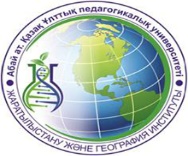 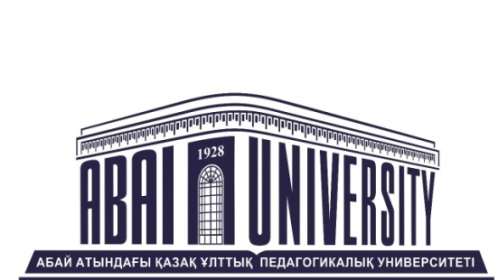 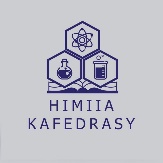 МИНИСТЕРСТВО НАУКИ И ВЫСШЕГО ОБРАЗОВАНИЯ РЕСПУБЛИКИ КАЗАХСТАНКАЗАХСКИЙ НАЦИОНАЛЬНЫЙ ПЕДАГОГИЧЕСКИЙ УНИВЕРСИТЕТ ИМ.АБАЯИНСТИТУТ ЕСТЕСТВОЗНАНИЯ И ГЕОГРАФИИКАФЕДРА ХИМИИ ИНФОРМАЦИОННОЕ ПИСЬМОМеждународная научно-практическая конференция «СОВРЕМЕННЫЕ АСПЕКТЫ ХИМИЧЕСКОЙ НАУКИ И ХИМИЧЕСКОГО ОБРАЗОВАНИЯ: ТЕОРИЯ И ПРАКТИКА» посвященная 70 - летию д.х.н., профессора, академика МАИН и НАН РК Н.А.Бектенова и д.х.н., профессора член корреспондента РАЕ Г.И.Меировойг.Алматы, 15-16 мая 2024 года.       Приглашаем Вас на Международную научно-практическую конференцию «Современные аспекты химической науки и химического образования: теория и практика», посвященную 70 - летию д.х.н., профессора, академика МАИН и НАНРК Н.А.Бектенова и д.х.н., профессора член корреспондента РАЕ Г.И.Меировой, которая состоится 15-16 мая 2024 года.        Цель конференции – привлечение ученых, докторантов, магистрантов и студентов к науке для расширения научных связей и развития творческого потенциала.Рабочие языки конференции: казахский, русский, английский.ОРГАНИЗАЦИОННЫЙ КОМИТЕТКаймулдинова К.Д. – д.г.н., профессор,                Мукатаева Ж.С. – к.х.н., ассоц. директор института Естествознаний и                 профессор, заведующая кафедрой географии  КазНПУ им.Абая;	                       Химии     Чинибаева Н.С. – к.х.н., ст. преп.                         Нүсіпақынова М.Б. – магистр, преп.     Нурахметова А.Р. – к.п.н., доцент                       Ахтаева М.Б. – магистр, преп.Сагимбаева А.Е. ̶  к.х.н., ст. преп.                        Сырымбетова Г.П. – магистр, преп.                    Оразбаева М.А. ̶  к.х.н., ст. преп.                         Бектас Ж.С. ̶  магистр, преп.Садыков К.А.  ̶  магистр, преп.                            Адал С. ̶  магистр, преп.Программа конференции предусматривает работу пленарных, секционных и заключительного заседаний. Работа в секциях по следующим направлениям:1. Особенности развития химической науки в XXI веке (Әзілбек Л. – магистр, преп.: kchemestry.konf15.05@mail.ru+7 7772077191)2. Теория и методика обучения и воспитания в современном образовательном пространстве (Сырымбетова Г.П.. – магистр, преп.: kchemestry.konf15.05@mail.ru +7 7476714770)3. Состояние преподавания фундаментальных дисциплин в средней школе  (Адал С. – магистр, преп: kchemestry.konf15.05@mail.ru +7 7762570220)4. Современное состояние и перспективы химического образования в колледжах и Высших учебных заведениях (Бектас Ж.С. – магистр, преп.: kchemestry.konf15.05@mail.ru +7 7752708782)Форма участия: очная (участие в качестве выступающего на пленарном заседании или слушателя с использованием ZOOM)Заявка на участие. Для участия в конференции необходимо зарегистрироваться до 25.04.2024г. Регистрационная форма участника конференции (Приложение № 1), а также материалы докладов по секциям на одном из 3-х языков, должны быть направлены участниками до 25 апреля  2024 г. на адрес электронной почты kchemestry.konf15.05@mail.ru Правила оформления материалов: Объем статьи от 3 до 5 страниц. Материал должен быть набран в текстовом редакторе Word с использованием шрифта TimesNewRoman, 12 размера через один интервал. Параметры страницы: верхнее поле - 2 см, нижнее поле - 2 см, левое - 3 см, правое - 1,5 см. Схемы, графики, диаграммы, рисунки и иные графические материалы могут быть выполнены в черно-белом варианте средствами текстового редактора Word (не старше версии 2003 г.), или в программах векторной графики (Adobe Illustration Corel Draw), обязательно допущение электронного редактирования. Графические материалы таблицы должны содержать ссылки в тексте, порядковый номер и название. Формулы набираются в программе Mach Type на приложении MC Office,  выдерживаются в одном стиле. Ссылки на первоисточники в тексте заключаются в квадратные скобки с указанием номера из списка использованных источников и номеров страниц при цитировании; список (оформляется по ГОСТ 7.1-2003) размещается в конце статьи (Приложение №2).          Структура статьи включает:   УДК, выравнивание – по левому краю, шрифт – полужирный.  Название статьи (Заголовок) должно соответствовать содержанию статьи. Название должно быть кратким, информативным, не содержать аббревиатур. Оптимальная длина заголовка – 5-7 слов (в некоторых случаях 10-12 слов). Название статьи представляется полужирным шрифтом строчными буквами, выравнивание – по центру.  Автор(ы) статьи – с указанием имени и фамилии, ученой степени, ученого звания, занимаемой должности, место работы, город, страна, контактный телефон, email. Сведения об авторах представляются обычным шрифтом строчными буквами, выравнивание – по центру.  Аннотация объемом не более 150 слов. Аннотация, название и сведения об авторах должны быть на 3 языках. Аннотация, название статьи и сведения об авторах на языке статьи пишется в начале статьи, а в двух дополнительных языках в конце статьи, после списка литературы. Ключевые слова: количеством 3-5 слов или словосочетаний. Статья должна содержать: Введение. Исходные данные и методы исследования. Результаты. Выводы. Список литературы. Всем участникам будут предоставлены сертификаты, подтверждающие их участие в конференции. Доклады конференции будут опубликованы в виде электронного сборника, который будет опубликован на сайте www.kaznpu.kz. Выборочные статьи (доклады) по решению оргкомитета будут рекомендованы для публикации в Вестниках КазНПУ «Серия химическая». Оргкомитет конференции оставляет за собой право отклонения докладов, заявленных вне основных направлений работы конференции и публикации статьей, не удовлетворяющих вышеперечисленным требованиям. Текст должен быть отредактирован стилистически и технически. Оргкомитет не предполагает редактирования текста материалов. От одного автора принимается не более трех статьей.  Публикация материалов конференции без оплаты. КОНТАКТНАЯ ИНФОРМАЦИЯАдрес оргкомитета: 050000, г. Алматы, пр. Қазыбек би 30, Казахский национальный педагогический университет им. Абая, кафедра Химии,  718 каб.Телефон: +7 702 550 02 88 - Оразбаева Меруерт Аргынгазиевна, +7 775 391 12 91 Нүсіпақынова Маржан Бақтиярқызы, +7 702 410 73 73 – Ахтаева Маржан Бахитовна. Приложение 1Регистрационная форма для участников конференцииПриложение 2Пример оформления рукописи статьиУДК указать номер по классификаторуНАЗВАНИЕ СТАТЬИ1* И.О. Фамилия, 2И.О. Фамилия1* место работы (аффиляция), город, страна, email2 место работы (аффиляция), город, страна, emailАннотация. Аннотация объемом не более 150 слов. Аннотация объемом не более 150 слов. Аннотация объемом не более 150 слов. Аннотация объемом не более 150 слов. Аннотация объемом не более 150 слов. Аннотация объемом не более 150 слов. Аннотация объемом не более 150 слов. Аннотация объемом не более 150 слов. Аннотация объемом не более 150 слов. Аннотация объемом не более 150 слов. Аннотация объемом не более 150 слов. Аннотация объемом не более 150 слов. Аннотация объемом не более 150 слов. Аннотация объемом не более 150 слов. Аннотация объемом не более 150 слов. Аннотация объемом не более 150 слов. Аннотация объемом не более 150 слов. Аннотация объемом не более 150 слов. Аннотация объемом не более 150 слов. Аннотация объемом не более 150 слов. Аннотация объемом не более 150 слов. Аннотация объемом не более 150 слов. Аннотация объемом не более 150 слов. Аннотация объемом не более 150 слов. Аннотация объемом не более 150 слов. Ключевые слова: не более 5 слов.Текст статьи. Текст статьи. Текст статьи. Текст статьи. Текст статьи. Текст статьи. Текст статьи. Текст статьи. Текст статьи. Текст статьи. Текст статьи. Текст статьи. Текст статьи. Текст статьи. Текст статьи. Текст статьи. Текст статьи. Текст статьи. Текст статьи. Текст статьи. Текст статьи.Таблица 1 – Название таблицыТекст статьи. Текст статьи. Текст статьи. Текст статьи. Текст статьи. Текст статьи. Текст статьи. Текст статьи. Текст статьи. Текст статьи. Текст статьи. Текст статьи. Текст статьи. Текст статьи. Текст статьи. Текст статьи. Текст статьи. Текст статьи. Текст статьи. Текст статьи. Текст статьи.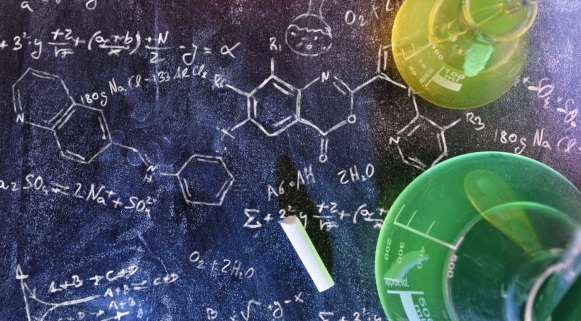 Рисунок 1. Название рисункаТекст статьи. Текст статьи. Текст статьи. Текст статьи. Текст статьи. Текст статьи. Текст статьи. Текст статьи. Текст статьи. Текст статьи. Текст статьи. Текст статьи. Текст статьи. Текст статьи. Текст статьи.Список использованной литературы:1. Зельдович Я.Б., Бучаченко А.Л., Франкевич Е.Л. Магнитно-спиновые эффекты в химии и молекулярной физике // Успехи физ. наук. – 1988. – Т.155. – №1. – С. 3–45. 2. Johnson R.C., Merrifield R.E., Avakian P., Flippen R.B. Effects of magnetic fields on the mutual annihilation of triplet excitons in molecular crystals // Phys. Rev. Lett. – 1967. – V.19. – №2. – P. 285–287.МАҚАЛАНЫҢ АТАУЫ 1*Аты, әкесінің аты, тегі, 2 Аты, әкесінің аты, тегі1* жұмыс орны (аффиляция), қала, ел, email2 жұмысорны (аффиляция), қала, ел,emailАңдатпа. Көлемі 150 сөзден аспайтын аңдатпа. Көлемі 150 сөзден аспайтын аңдатпа. Көлемі 150 сөзден аспайтын аңдатпа. Көлемі 150 сөзден аспайтын аңдатпа. Көлемі 150 сөзден аспайтын аңдатпа. Көлемі 150 сөзден аспайтын аңдатпа. Көлемі 150 сөзден аспайтын аңдатпа. Көлемі 150 сөзден аспайтын аңдатпа. Көлемі 150 сөзден аспайтын аңдатпа. Көлемі 150 сөзден аспайтын аңдатпа. Көлемі 150 сөзден аспайтын аңдатпа. Көлемі 150 сөзден аспайтын аңдатпа. Көлемі 150 сөзден аспайтын аңдатпа. Көлемі 150 сөзден аспайтын аңдатпа. Көлемі 150 сөзден аспайтын аңдатпа. Көлемі 150 сөзден аспайтын аңдатпа. Көлемі 150 сөзден аспайтын аңдатпа. Көлемі 150 сөзден аспайтын аңдатпа. Көлемі 150 сөзден аспайтын аңдатпа. Көлемі 150 сөзден аспайтын аңдатпа. Көлемі 150 сөзден аспайтын аңдатпа. Көлемі 150 сөзден аспайтын аңдатпа. Көлемі 150 сөзден аспайтын аңдатпа. Көлемі 150 сөзден аспайтын аңдатпа. Көлемі 150 сөзден аспайтын аңдатпа. Көлемі 150 сөзден аспайтын аңдатпа. Көлемі 150 сөзден аспайтын аңдатпа.Түйін сөздер: 5 сөздер немесе сөз тіркестері. THE TITLE OF ARTICLE1*N.P. Surname,  2N.P. Surname1* place of work (affiliation), city, country, email2 place of work (affiliation), city, country, emailAbstract. Abstract no more than 150 words. Abstract no more than 150 words. Abstract no more than 150 words. Abstract no more than 150 words. Abstract no more than 150 words. Abstract no more than 150 words. Abstract no more than 150 words. Abstract no more than 150 words. Abstract no more than 150 words. Abstract no more than 150 words. Abstract no more than 150 words. Abstract no more than 150 words. Abstract no more than 150 words. Abstract no more than 150 words. Abstract no more than 150 words. Abstract no more than 150 words. Abstract no more than 150 words. Abstract no more than 150 words. Abstract no more than 150 words. Abstract no more than 150 words. Abstract no more than 150 words. Abstract no more than 150 words. Abstract no more than 150 words. Abstract no more than 150 words.Keywords: no more than five words.1.  Фамилия, имя, отчество автора2. Название доклада3. Раздел тематики конференции, по которому представляется доклад4. Место работы, ученая степень, звание5. Полный почтовый адрес с указанием индекса6. Контактный телефон с указанием кода города7. E-mail8. Выступление с докладом на заседаниях конференцииТекстТекстТекстТекст  ТекстТекстТекстТекстТекстТекстТекстТекстТекстТекстТекстТекст